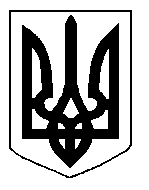 БІЛОЦЕРКІВСЬКА МІСЬКА РАДА	КИЇВСЬКОЇ ОБЛАСТІ	Р І Ш Е Н Н Я
від  27 лютого 2020 року                                                                        № 5149-91-VIIПро затвердження проекту землеустрою щодо 	відведення земельної ділянки  та передачу земельної ділянки комунальної власності у власністьгромадянці Титаренко Лідії АнатоліївніРозглянувши звернення постійної комісії з питань земельних відносин та земельного кадастру, планування території, будівництва, архітектури, охорони пам’яток, історичного середовища та благоустрою до міського голови від 20.02.2020 року №56/02-17, протокол постійної комісії з питань  земельних відносин та земельного кадастру, планування території, будівництва, архітектури, охорони пам’яток, історичного середовища та благоустрою від 14 січня 2020 року №202, заяву громадянки Титаренко Лідії Анатоліївни від 06 грудня 2019 року №6223, проект землеустрою щодо відведення земельної ділянки, відповідно до ст. ст. 12, 35, 79-1, 116, 118, 121, 122, 125, 126, 186, 186-1 Земельного кодексу України, ст. 24 Закону України «Про регулювання містобудівної діяльності», ч. 5 ст. 16 Закону України «Про Державний земельний кадастр», ст. 50 Закону України «Про землеустрій», п.34 ч.1 ст. 26 Закону України «Про місцеве самоврядування в Україні», міська рада вирішила:1.Затвердити проект землеустрою щодо відведення земельної ділянки громадянці Титаренко Лідії Анатоліївні з цільовим призначенням 01.05. Для індивідуального садівництва за адресою: вулиця Уласа Самчука, 38, площею 0,0718 га, що додається.2.Передати земельну ділянку комунальної власності у власність громадянці Титаренко Лідії Анатоліївні з цільовим призначенням 01.05. Для індивідуального садівництва за адресою: вулиця Уласа Самчука, 38, площею 0,0718 га, за рахунок земель населеного пункту м. Біла Церква. Кадастровий номер: 3210300000:03:049:0023.3.Громадянці, зазначеній в цьому рішенні зареєструвати право власності на земельну ділянку в Державному реєстрі речових прав на нерухоме майно.4. Контроль за виконанням цього рішення покласти на постійну комісію з питань  земельних відносин та земельного кадастру, планування території, будівництва, архітектури, охорони пам’яток, історичного середовища та благоустрою.Міський голова             	                                                                     Геннадій ДИКИЙ